PANEVĖŽIO  ALFONSO  LIPNIŪNO  PROGIMNAZIJAVIII  CHORŲ  FESTIVALIS, SKIRTAS  RELIGINĖS MUZIKOS,POEZIJOS IR CHORŲ GLOBĖJAI  ŠV. CECILIJAI„JAUNIMO DIENŲ HIMNŲ – GIESMIŲ MOZAIKA“Pasaulio jaunimo dienų himno tikslas – vesti susirinkusius jaunus žmonės į maldą ir Dievo garbinimą.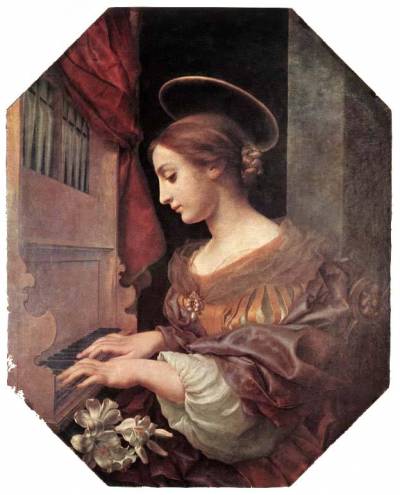                           Šlovinkime Viešpatį giesme,  pajuskime Dievo Žodžio prasmę,       nes giesmė – viena maldos formų,  o iš sielos gelmių sugiedota malda – dar nuoširdesnė, kažkas aukštesnio...Šv. Cecilija Europoje laikoma muzikos ir muzikantų globėja, Lietuvoje šią datą ypač noriai pažymi bažnytiniai ir kiti chorai.Tikslas:Tęsti ir puoselėti chorinio dainavimo tradicijas; skatinti klasių bendruomenių bendravimą ir bendradarbiavimą; plačiau susipažinti su religinės muzikos, poezijos ir chorų globėja šv. Cecilija.Vieta ir laikas, dalyviai:         Panevėžio Alfonso Lipniūno progimnazija, aktų salė        2019 m. lapkričio 22 d. 11.00-11.45 val. – festivalio dalyviai - 1-4 klasių mokiniai ir mokytojai;        2019 m. lapkričio 22 d. 12.00-13.00 val. – festivalio dalyviai – 5-8 klasių mokiniai ir mokytojai.Alfonso Lipniūno progimnazijos choras „Angelaičiai“ Alfonso Lipniūno progimnazijos dainavimo studija „Akimirksnis“                     Festivalio paruošiamieji darbai:Spalio mėn. 1-8 kl. mokiniai išsirenka giesmę kurią atliks chorų festivalyje;Spalio – lapkričio mėn. pasirinktas giesmes mokosi giedoti muzikos pamokose;Lapkričio mėn. kiekvienas klasių koncentras chorų festivalyje pasiruošia pristatyti 4-5 sakiniais atliekamą giesmę.  Atsakingi 1-8 kl. vadovai, tikybos mokytoja s. Kristina, liet. k. mokytojos.Laukiamas rezultatas: Sudarytos sąlygos plėtotis mokinių kūrybiškumui ir saviraiškai;Ugdomi mokinių bendravimo ir bendradarbiavimo įgūdžiai;Formuojamos dorinės vertybės;Stiprės progimnazijos bendruomeniškumas.Renginio organizatorė:      muzikos mokytoja metodininkė Loreta PalavenienėRenginio vedėja:                lietuvių kalbos mokytoja metodininkė Dalia MačėnienėVykdytojai, renginio globėjai:                    tikybos mokytoja s. Kristina                   muzikos vyr. mokytoja Nijolė Misevičienė, prad. kl. mokytoja Regina Zigmantienė                   kompiuterių priežiūros inžinierius Aurimas Makutėnas                   1-8 klasių vadovai, dėstantys mokytojai2019 m. lapkričio 22 d. 11.00– 11.45 val.P R O G R A M A:
I.   Pasveikinimas  (D. Mačėnienė)„Angelaičių choras“  1-4 kl. ir dainavimo studija „Akimirksnis“ 5-8 kl.Popiežiaus Pranciškaus vizitui Lietuvoje, giesmė „Kristus Jėzus – mūsų viltis“ Žodis SVEČIAMS (s. Kristinai)II.   1-okų giesmė „Kur giesmė, daina ir meilė“ R. Deveikienės
2-okų giesmė „Drąsos! Tai aš“  
3-okų giesmė „Kelkis ir eik“
4-okų giesmė „Palaiminti gailestingieji“III. Finalinė giesmė.„Angelaičių choras“  1-4 kl. ir dainavimo studija „Akimirksnis“ 5-8 kl.Grupės Ichtus „Noriu šokti Viešpačiui“2019 m. lapkričio 22 d. 12.00– 13.00 val.P R O G R A M A:
I.   Pasveikinimas  (D. Mačėnienė)„Angelaičių choras“  1-4 kl. ir dainavimo studija „Akimirksnis“ 5-8 kl.Popiežiaus Pranciškaus vizitui Lietuvoje, giesmė „Kristus Jėzus – mūsų viltis“ Žodis SVEČIAMS (s. Kristinai)II.   5-okų giesmė „Kur jūsų lobis, ten ir jūsų širdis“6-okų giesmė „Jus aš draugais vadinu“7-okų giesmė „Jėzaus laisvėje“8-okų giesmė „Štai aš čia, tarnaitė Viešpaties"III. Finalinė giesmė.„Angelaičių choras“  1-4 kl. ir dainavimo studija „Akimirksnis“ 5-8 kl.Grupės Ichtus „Noriu šokti Viešpačiui“KVIEČIAME  ATVYKTI  IR  DALYVAUTI!